 Қайырлы таң!❄️⛄❄️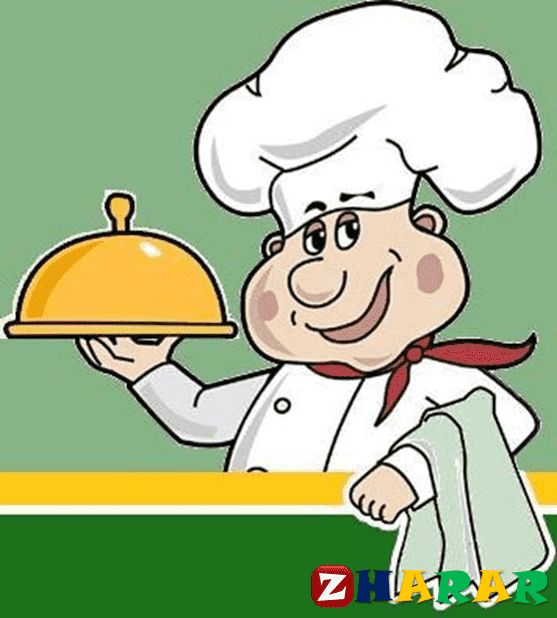 Ас мәзірі: Таңғы ас:🍳🧈🍞☕Сүтке  піскен тары  ботқасы,  май жағылған бидай наны, какао сүт пен қант қосылған.10:00🍏🍎алмаТүскі ас:🍜🍝🍞🥤Сүйек сорпасына піскен қызылша көжесі, қуырдақ (гуляш) арпа жармасымен, тұздалған қияр  қосқан көкөністерден салат өсімдік майымен, бидай наны, қара бидай наны, "С"дәрумені қосылған  кептірілген жемістерден компот.Кешкі/бесін ас:🍲🍞🥛Вареники ірімшікпен, сары май қосқан,бидай наны, айран.Астарыңыз дәмді болсын!😊😊😊